ΜΗΝΙΑΙΟ ΠΡΟΓΡΑΜΜΑ ΕΡΓΑΣΙΑΣΜάιος 2016ΒΕΒΑΙΩΝΕΤΑΙ Η ΠΡΑΚΤΙΚΗ ΑΣΚΗΣΗ ΤΟΥ/ΗΣ ΑΣΚΟΥΜΕΝΟΥ/ΗΣ  ............................................................................................. τις σημειωμένες ημέρες του ημερολογίου (σύνολο .......).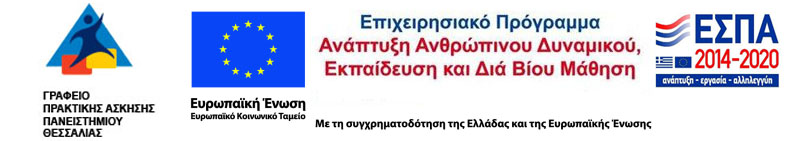 ΔευτέραΤρίτηΤέταρτηΠέμπτη ΠαρασκευήΣάββατοΚυριακή1Κυριακή του Πάσχα2Δευτέρα του Πάσχα3Εργατική Πρωτομαγιά45678910111213141516171819202122232425262728293031Ο Επόπτης στο Φορέα(σφραγίδα και υπογραφή)Ο/Η Ασκούμενος/η(υπογραφή)